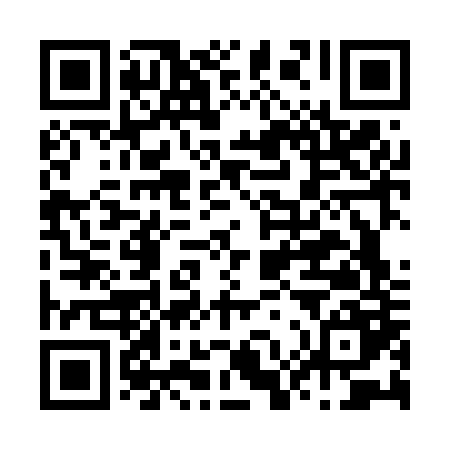 Ramadan times for Loriol-du-Comtat, FranceMon 11 Mar 2024 - Wed 10 Apr 2024High Latitude Method: Angle Based RulePrayer Calculation Method: Islamic Organisations Union of FranceAsar Calculation Method: ShafiPrayer times provided by https://www.salahtimes.comDateDayFajrSuhurSunriseDhuhrAsrIftarMaghribIsha11Mon5:575:576:5912:504:056:426:427:4412Tue5:555:556:5712:504:066:436:437:4513Wed5:535:536:5512:494:066:446:447:4614Thu5:515:516:5412:494:076:456:457:4815Fri5:495:496:5212:494:086:476:477:4916Sat5:485:486:5012:484:096:486:487:5017Sun5:465:466:4812:484:096:496:497:5218Mon5:445:446:4612:484:106:506:507:5319Tue5:425:426:4412:484:116:526:527:5420Wed5:405:406:4312:474:116:536:537:5621Thu5:385:386:4112:474:126:546:547:5722Fri5:365:366:3912:474:136:556:557:5823Sat5:345:346:3712:464:136:576:577:5924Sun5:325:326:3512:464:146:586:588:0125Mon5:305:306:3312:464:156:596:598:0226Tue5:295:296:3212:464:157:007:008:0327Wed5:275:276:3012:454:167:017:018:0528Thu5:255:256:2812:454:167:037:038:0629Fri5:235:236:2612:454:177:047:048:0730Sat5:215:216:2412:444:187:057:058:0931Sun6:196:197:231:445:188:068:069:101Mon6:176:177:211:445:198:088:089:122Tue6:156:157:191:435:198:098:099:133Wed6:136:137:171:435:208:108:109:144Thu6:116:117:151:435:208:118:119:165Fri6:096:097:141:435:218:128:129:176Sat6:076:077:121:425:218:148:149:187Sun6:056:057:101:425:228:158:159:208Mon6:036:037:081:425:228:168:169:219Tue6:016:017:061:415:238:178:179:2310Wed5:595:597:051:415:238:188:189:24